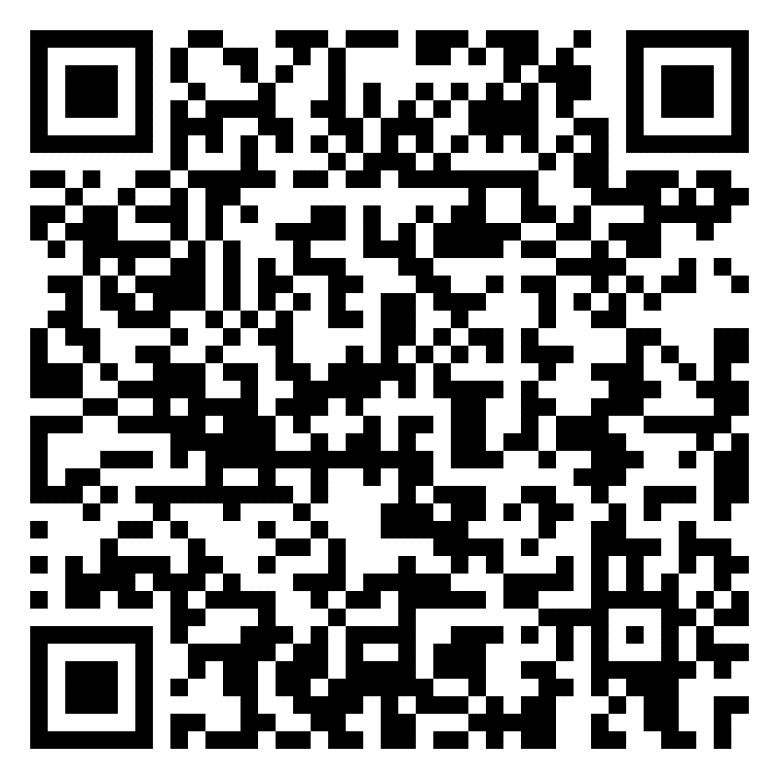 Start  Post 1Post 1  Post 2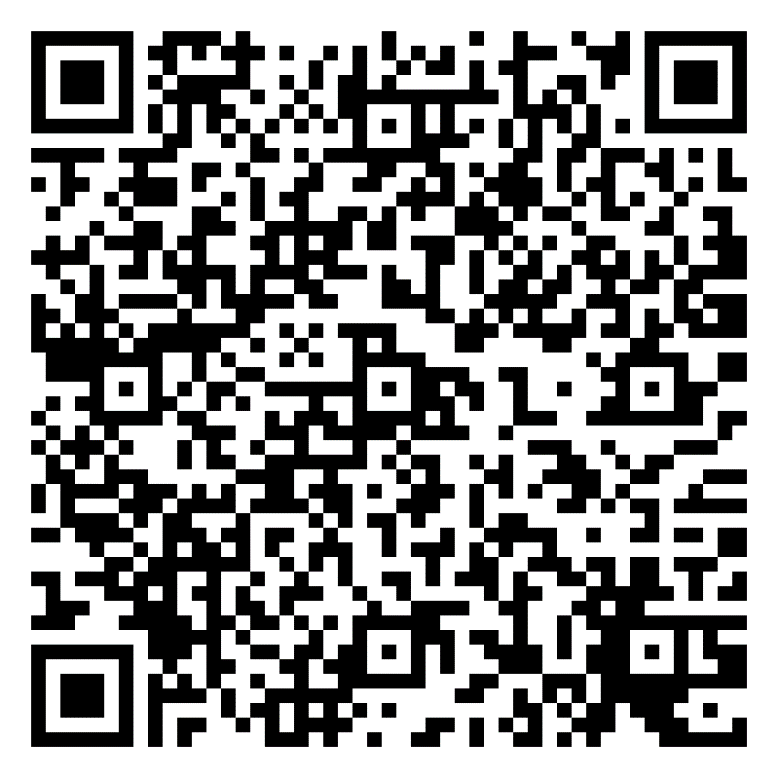 Post 2  Post 3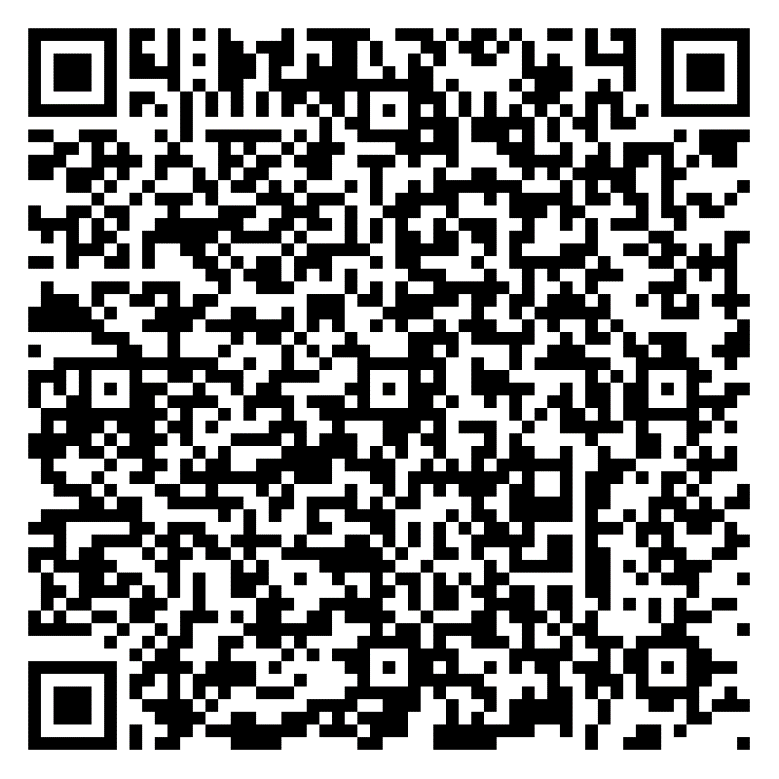 Post 3  Post 4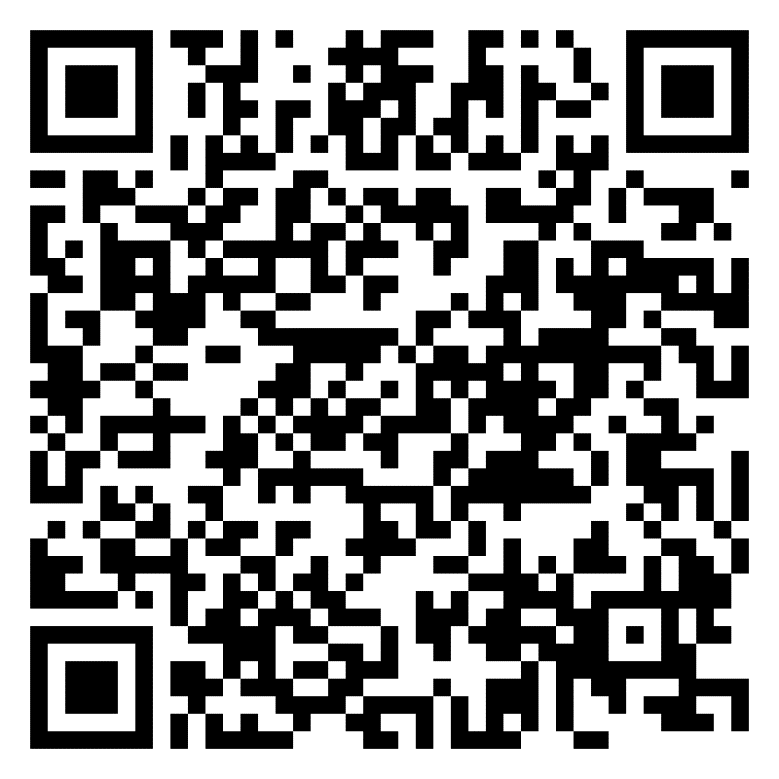 Post 4  Post 5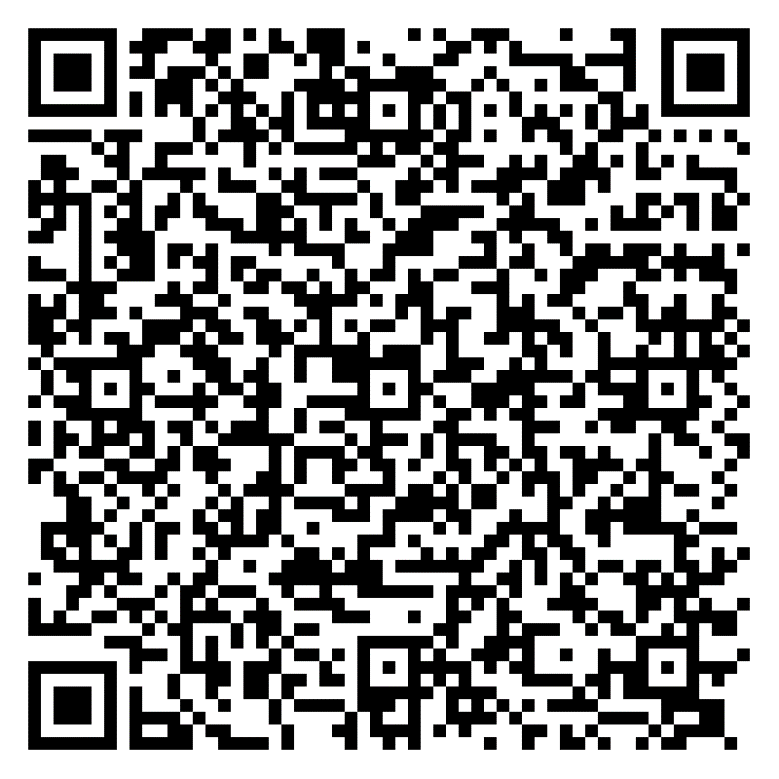 Post 5  Post 6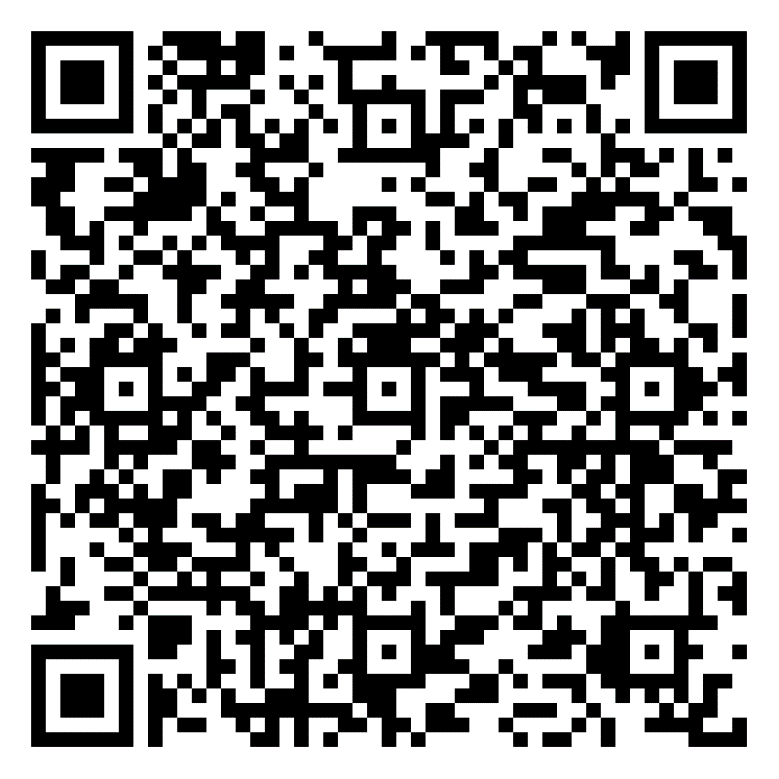 Post 6  Post 7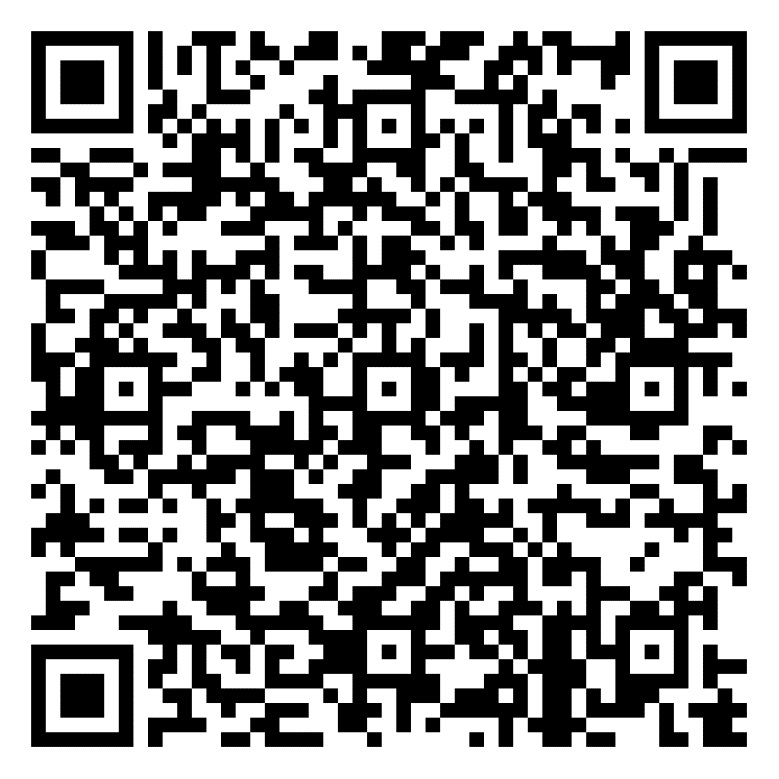 Post 7  Post 8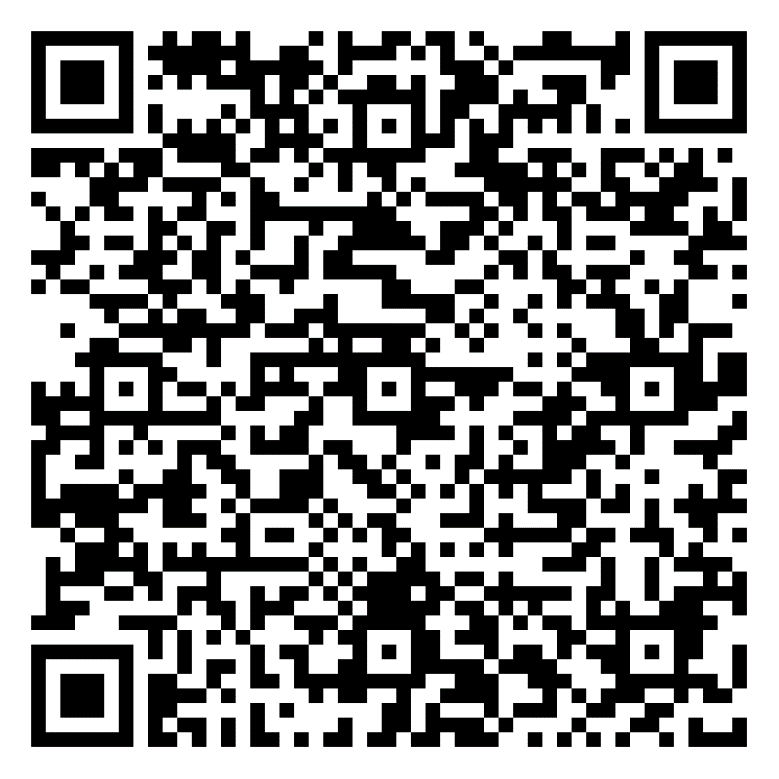 Post 8  Post 9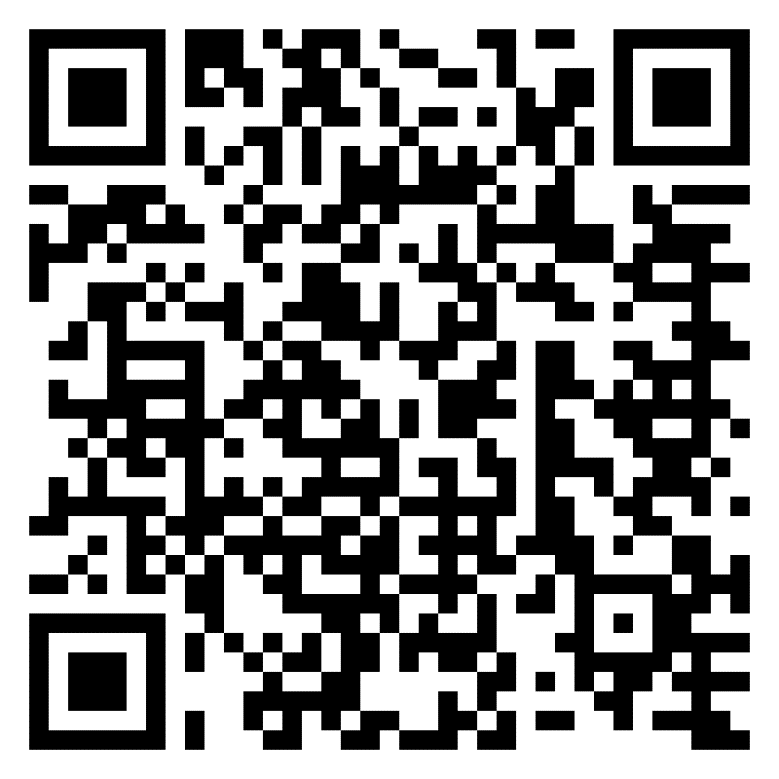 Post 9  Post 10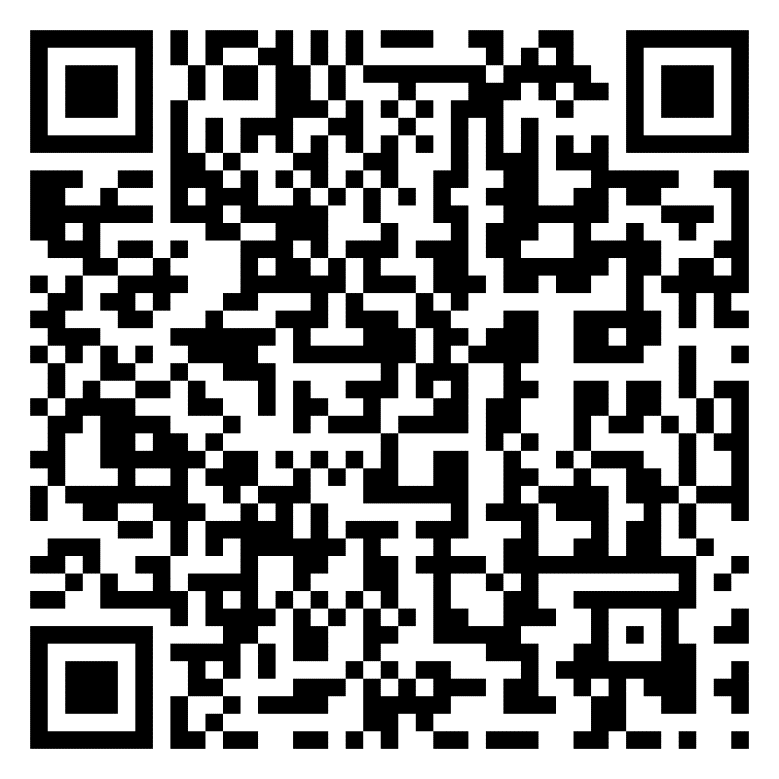 Post 10  Post 11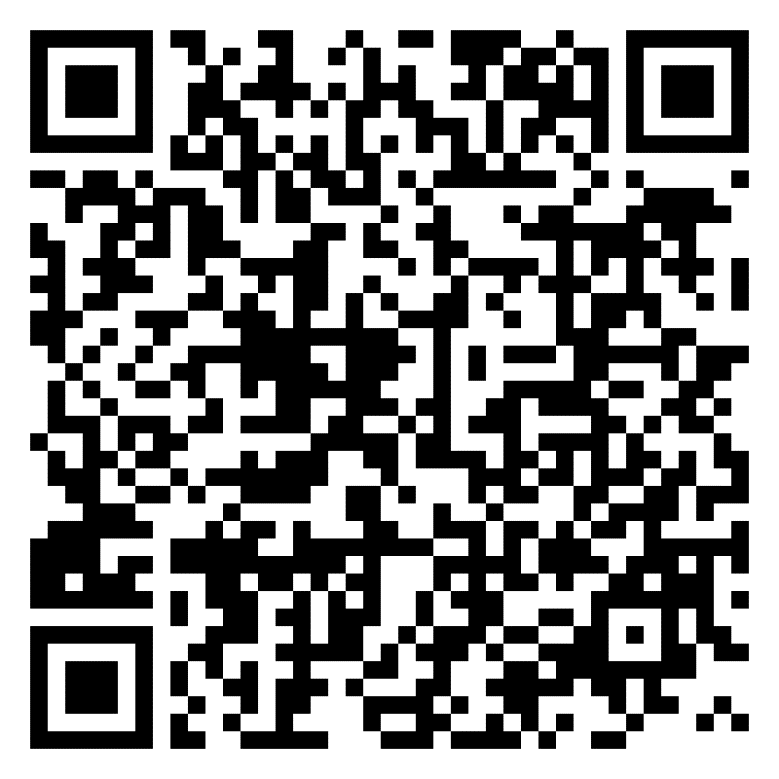 